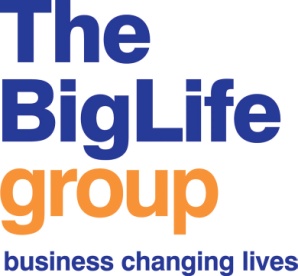 Job Description – Administration Team LeaderMinimum Training required for this post.Attendance at other training courses will need to be discussed with your line manager.Person Specification – Administration Team LeaderThe successful candidate must be able to demonstrate that they meet all of the following points below.Key – Method of Assessment; A = Application form; I = Interview; T= TestResponsible toDeputy Service Manager – NHS Manchester Talking Therapies (The Big Life Group). Salary£27,350 (NJC scale, point 14)Hours per week 37.5Annual Leave per annum25 (rising to 30 days after 5 years)Main base Oakland House, Manchester, M16 0PQ. (Travel to other sites will be necessary)ContractPermanentLevel of DBS check EnhancedMain aims of the postTo work within the Administrative Leadership Team to support admin team members to deliver the service or project to a high standard.To supervise and line manage a number of administrative staff, ensuring staff are supported and confident in their roles, working on individual development.To work within the Administrative Leadership Team and with the Deputy Service Manager to manage recruitment and development of the team.To work with the Administrative Leadership Team and Deputy Service Manager to improve and develop service process.To work with Administration Teams and support tasks where necessary.Main duties of the postTo effectively line manage a team of staff to ensure that the team are cohesive and work well togetherTo monitor and analyse the processes and effectiveness of the administrative service provided to clients To provide advice, support, and guidance to team members, including supporting with client complaintsTo ensure information and data is kept updated and stored securely in line with data protection and confidentiality proceduresTo help staff understand the KPI’s and individual targets for the service, and help staff achieve them through regular supervision and supportTo develop and implement innovative ways of working with staff and service users including processes to assist with increased efficiency, to save money and to ensure regular service improvementsTo deliver or facilitate training and development opportunities for the team as required, including practitioners and other staff within the serviceTo ensure that relevant data and information is collected and where necessary collated for reports and recordingTo feedback targets and KPIs to the Deputy and Service ManagerTo ensure information and data is kept updated and stored securely in line with data protection and confidentiality proceduresTo develop and maintain relationships with internal and external organisations and agenciesTo carry a personal caseload where necessary and undertake appropriate administrative duties for the post – including tasks allocated to teams to ensure the service runs smoothly and within targetsTo manage relevant financial transactions in line with BLG financial procedures (petty cash, purchases, cash handling, EREQS)To provide information for the Deputy Service Manager to ensure that the service is compliant with relevant external regulatory requirementsTo represent the team and organisation at external eventsTo provide cover for the Administration Team Leaders and to cover admin tasks as needed to ensure smooth and continuous running of the service General work-related expectationsTo work within the Big Life group’s mission and valuesTo contribute to the development of the Big Life groupTo work in accordance with all policies and procedures of the Big Life group, particularly (but not exclusively) Health and Safety; Information Governance and SafeguardingTo commit to own personal development and attend training or development activities as requiredTo work in accordance with all relevant legislationTo undergo regular supervision, including peer supervision and at least an annual appraisalTo produce reports and documents as required by Self Help Services’ senior managementTo work as part of a team To be responsible for ensuring the provision of high quality, effective servicesTo support and promote user involvement in all aspects of service development and deliveryTo undertake any other duties as required, and as appropriate to the postCourse titleNeeded for this postFrequencyOther notesGroup inductionOnceMission and ValuesOnceNew ManagersOnceConfident ManagersOnceDiscuss with line managerSafeguarding training Adults and ChildrenEvery 3 yearsSafeguarding for ManagersEvery 3 yearsDesignated Safeguarding Officer TrainingPotentially dependant on team sizeHealth and Safety (external IOSH)Fire MarshallFirst Aid at WorkEvery 3 yearsPotentially dependant on team sizeHealth and Safety internal/briefingAnnual Information GovernanceOnceAnnual refreshEquality and Diversity Every 3 yearsUpdates as legislation changesResponsible toDeputy Service Manager – NHS Manchester Talking Therapies (The Big Life Group)Salary£27,350 (NJC scale, point 14)Hours per week 37.5Annual Leave per annum25 (rising to 30 days after 5 years)Main base Oakland House, Manchester, M16 0PQ. (Travel to other sites will be necessary)ContractPermanentLevel of DBS check EnhancedAreaMethod of AssessmentEssential- Desirable1. 	Employment Experience	Experience of working in a busy office environment and managing a demanding workloadA/IEssentialExperience of line managing staff or managing a projectA/IDesirableExperience of working with a range of service providers and stakeholdersA/IDesirableExperience of developing and improving services and projectsA/IEssentialExperience of effectively working under pressure in a dynamic environmentA/IEssential2.	Educational Background/Training	2.1	High level of literacy demonstrating attention to           detail and accuracyA/I/TEssential2.2	High level of computer literacy (Word, database           experience, outlook email & calendars, PowerPoint,           Excel)A/I/TEssential 3	Knowledge					 3.1     Knowledge and understanding of Common Mental          Health Problems A/IDesirable3.2	Knowledge of the local area your service is based in 	(community groups, services available as well as 	local demographics)A/IDesirable4	Skills						 4.1    Well developed skills in the ability to communicate.          effectively orally and / or in writing and the ability to 	produce documents to a professional    	standard, 	including minutesA/I/TEssential4.2     Excellent Team working skills A/IEssential4.3	Ability to effectively manage staff and teamsA/IEssential4.4	Ability to effectively work with a range of people 	from different skills and backgrounds, both 	internally and externallyA/I/TEssential4.5     Ability to manage own workloadA/IEssential4.6     Ability to work on own initiativeA/I Essential4.7	Ability to successfully contribute towards bids and 	tendersADesirable5         Personal5.1      Experience and understanding of Mental Health           Services with a desire to work within 3rd sector 	organisationsA/IDesirablePersonal experience of managing common mental health ProblemsADesirable Willingness to support colleagues and assist wherever possible A/IEssentialPersonal resilience and flexible attitude in the face of difficultiesA/IEssentialCommitment to working towards the Big Life group’s missions and values including having a non-judgemental approachA/IEssentialCommitment to personal development and willingness to regularly update skills and experienceA/IEssentialLEADERSHIP COMPENTENCYMethod of AssessmentSHAPES AND MANAGES STRATEGYInspires a sense of purpose and direction InterviewFocuses strategically InterviewInterprets and analyses information (including financial) and opportunities InterviewShows judgement, intelligence, and common sense InterviewDRIVES RESULTSBuilds organisational skill and responsiveness InterviewMarshals professional expertise InterviewSteers and implements change and deals with uncertainty InterviewDelivers intended results InterviewManages Resources InterviewBUILDS PRODUCTIVE RELATONSHIPSNurtures internal and external relationshipsInterviewFacilitates cooperation and partnershipsInterviewValues individual differences and diversity InterviewGuides, coaches, and develops peopleInterviewSkill sharing InterviewEXEMPLIFIES PERSONAL INTEGRITY AND SELF AWARENESSDemonstrates the group values, professionalism, and probity InterviewEngages with risk and shows personal courage InterviewCommits to action InterviewDisplays resilience InterviewDemonstrates self-awareness and a commitment to personal development InterviewSelf-ManagementInterviewCOMMUNICATES and INFLUENCES EFFECTIVELYCommunicates clearly InterviewListens, understands, and adapts to audience InterviewNegotiates persuasively InterviewInfluencing Interview